ESCUELA COMERCIAL CÁMARA DE COMERCIOCASO PRÁCTICO No.  Eight.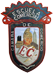 SUBJET: English V														GROUP: 53 “A”TEACHER: María Isabel Mendoza Arvizu.UNIT TWOTHEMELife skillsPreparing and given a short presentation.OBJECTIVE: Student will learn how to prepare and give a short presentation. The importance of organizing a presentation, deciding what ideas they want to include and the order in which to present them.INTRODUCTION:Choose a topic for a presentation and brainstorm ideas about it.  Decide which ideas you want to include and organize them.Practice your presentation and make any necessary changes.e.g.) Society, choose a narrow focus of that general topic for the presentation.Changes in male and female roles.Note: We refers to this process as “narrowing the topic”ACTIVITY:First choose a topic. You can choose from the table: Society, The world, Education or your own topic.e.g.) Society:  How technology has changed society.The world: Has the world become better or worse in recent years?. Etc.Write your general topic in the middle of the circle and related ideas in the circles around it. Make a good presentation. E.g.) The speaker sounds enthusiastic, speaks clearly, keeps the topic and introduce some interesting facts, etc.)Book page 29, if you don’t have a book do it in your notebbok.